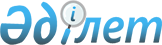 Бәйдібек ауданы әкімдігінің 2016 жылғы 16 қарашадағы № 370 "Бәйдібек ауданы аумағындағы көшпелi сауданы жүзеге асыру үшiн арнайы орындарды белгiлеу туралы" қаулысының күшін жою туралыОңтүстiк Қазақстан облысы Бәйдiбек ауданы әкiмдiгiнiң 2017 жылғы 30 маусымдағы № 205 қаулысы. Оңтүстiк Қазақстан облысының Әдiлет департаментiнде 2017 жылғы 11 шілдеде № 4141 болып тiркелдi
      "Қазақстан Республикасындағы жергiлiктi мемлекеттiк басқару және өзiн-өзi басқару туралы" Қазақстан Республикасының 2001 жылғы 23 қаңтардағы Заңының 37-бабының 8-тармағына сәйкес, Бәйдібек ауданы әкімдігі ҚАУЛЫ ЕТЕДI:
      1. Бәйдібек ауданы әкімдігінің 2016 жыл 16 қарашадағы № 370 "Бәйдібек ауданы аумағындағы көшпелi сауданы жүзеге асыру үшiн арнайы орындарды белгiлеу туралы" (Нормативтік құқықтық актілерді мемлекеттік тіркеу тізілімінде № 3890 тіркелген, 2016 жылы 9 желтоқсанда "Шаян" газетінде жарияланған) қаулысының күші жойылды деп танылсын.
      2. "Бәйдібек ауданы әкiмiнiң аппараты" мемлекеттiк мекемесi Қазақстан Республикасының заңнамалық актiлерiнде белгiленген тәртiпте:
      1) осы қаулыны Бәйдібек ауданының аумағында таратылатын мерзiмдi баспа басылымдарында ресми жариялануын, сондай-ақ Қазақстан Республикасы нормативтiк құқықтық актiлерiнiң эталондық бақылау банкiне енгiзу үшiн Республикалық құқықтық ақпарат орталығына жiберуiн;
      2) осы қаулыны Бәйдібек ауданы әкiмдiгiнiң интернет-ресурсына орналастыруын қамтамасыз етсiн.
      3. Осы қаулы алғашқы ресми жарияланған күнiнен кейiн күнтiзбелiк он күн өткен соң қолданысқа енгiзiледi.
      4. Осы қаулының орындалуын бақылауды өзіме қалдырамын.
					© 2012. Қазақстан Республикасы Әділет министрлігінің «Қазақстан Республикасының Заңнама және құқықтық ақпарат институты» ШЖҚ РМК
				
      Аудан әкімінің міндетін

      уақытша атқарушы

А.Темір
